Objednávka dodání dvou nůžkových stanů 3x3m včetně potiskuNa základě Vaší cenové nabídky ze dne 6. 12. 2022, která je nedílnou součástí této objednávky u Vás objednávám dodání dvou nůžkových stanů BIG HEXAGON 3x3m včetně opláštění, potisku a dalšího příslušenství uvedeného v této cenové nabídce. Celková cena objednávky činí 77 636,00 Kč včetně DPH zahrnuje veškeré náklady dodavatele a je konečná. Termín dodání nejpozději do: 31. 12. 2022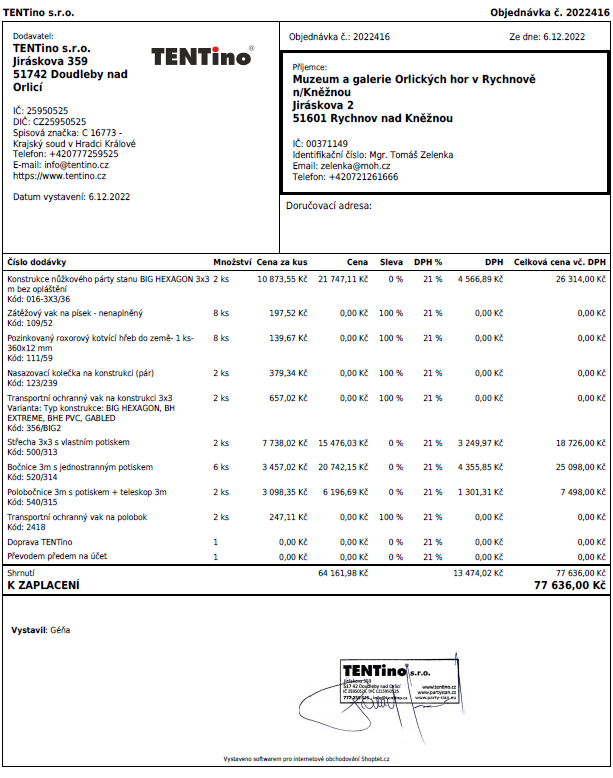 TENTino s.r.o.Jiráskova 359,51742 Doudleby nad OrlicíIČO:  25950525DIČ: CZ25950525Číslo jednací:Vyřizuje:Rychnov nad KněžnouMGOH_FA22_25/22-1Tomáš Zelenka06. 12. 2022Mgr. Tomáš ZelenkaŘeditelMuzeum a galerie Orlických hor v Rychnově nad Kněžnou